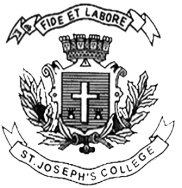 ST. JOSEPH’S COLLEGE (AUTONOMOUS), BANGALORE-27M.Sc. – IV SEMESTERSEMESTER EXAMINATION: APRIL 2019BO 0415 : Microbiology (Elective)Time- 2 ½ hrs								Max Marks-70This paper contains ONE printed page and THREE partsDraw diagrams and write examples wherever necessaryDefine/ explain any TEN of the following			        10 × 2 = 20Nitrogenase enzymeHumic acidBiodegradation of ligninBioreactorPseudomonas putidaSuper bugsViremia Neisseria gonorrhoeaeOpsonisationPrimary lymphatic organsPasteurisationMicroorganisms in milk Write critical notes on any FIVE of the following			5 × 6 = 30Diagnosis of plant diseases using antibodiesProduction of amylasesEpidemiology of Clostridium botulinumCauses and control measures of TuberculosisMonoclonal antibodiesInflammatory cascade Methods of food preservation (Any 6)Give a comprehensive account of any TWO of the following    2 × 10 = 20Fermentation of ethyl alcoholEtiology, epidemiology and control measures of polio virusMHC complexBO-0415_B